Christelijk College GroevenbeekPostbus 2103850 AE Ermelo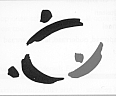 E  X  A  M  E  N  R  E  G  L  E  M  E  N  T 		2020 - 2021VMBO 3 & 4 HAVO 4 & 5VWO 4, 5 & 6I.1		ALGEMENE BEPALINGENArtikel 1			BegripsbepalingenArtikel 2			Rechtsgrond en toepassing van dit reglementArtikel 3			Organisatie van het examenArtikel 4			Toelating tot het examenArtikel 5			De examencommissieI.2		HET SCHOOLEXAMENArtikel 6			Afsluiting van het schoolexamenArtikel 7			Inleveren van praktische opdrachten, handelingsdelen en het profielwerkstuk.Artikel 8			Het gebruik van hulpmiddelen tijdens schoolexamensArtikel 9			Herkansingen onderdelen van het schoolexamenArtikel 10			Beoordeling van toetsen van het schoolexamenArtikel 11			Houdbaarheid resultaten van het schoolexamenArtikel 12			Absentie bij een schoolexamenArtikel 13			Vaststelling resultatenArtikel 14			OnregelmatighedenArtikel 15			Bezwaar en beroep bij de schoolexamensI.3		HET CENTRAAL EXAMENArtikel 16			Procedures rond het examenArtikel 17			Gang van zaken tijdens het examenArtikel 18			Gedragsregels kandidatenArtikel 19			Verhindering deelname aan centraal examenArtikel 20			OnregelmatighedenArtikel 21			Vaststelling resultaten1.4		UITSLAG, HERKANSING EXAMEN EN DIPLOMERINGArtikel 22			Vaststelling eindcijferArtikel 23			Vaststelling uitslagArtikel 24			UitslagArtikel 25			Herkansing Centraal ExamenArtikel 26			Diploma, cijferlijst en certificaatI.5		OVERIGE BEPALINGENArtikel 27			InzageArtikel 28			Afwijkende wijze van examineringArtikel 29			Onvoorziene omstandighedenArtikel 30			Overgang- en slotbepalingenI.1		ALGEMENE BEPALINGENPREAMBULEDe directeur/bestuurder van de school mandateert aan de afdelingsdirecteuren bovenbouw het afnemen van het eindexamen.Art. 1	BegripsbepalingenDit examenreglement verstaat onder:	Kandidaat	 			Een ieder die door de directeur/bestuurder tot het examen wordt toegelaten.
	Directeur 				Directeur/bestuurder van het Christelijk College Groevenbeek.	Afdelingsdirecteur 			bovenbouw			Directielid met gemandateerde bevoegdheden.	Secretaris eindexamen	Door de afdelingsdirecteur aangewezen personeelslid, belast met de organisatie en administratieve afhandeling van het eindexamen.	Examencommissie		Een commissie, bestaande uit de secretaris van het eindexamen, een teamleider en de afdelingsdirecteur, belast met het toezicht op de uitvoering van het examenreglement.	Centraal examen		Het examen dat plaatsvindt volgens door het College voor Toetsen en Examens (CvTE) vastgestelde en landelijk genormeerde toetsen.	Schoolexamen			Het examen dat plaatsvindt volgens het door de directeur/bestuurder vastgestelde programma van toetsing en afsluiting (PTA).	Examinator			Degene die is belast met het afnemen van het examen en de correctie/beoordeling van het gemaakte examenwerk.	Inspecteur				De inspecteur van het voortgezet onderwijs, belast met het toezicht op de school.	Bevoegd gezag			De directeur/bestuurder van het Christelijk College Groevenbeek.	De school			:	Christelijk College GroevenbeekArt. 2	Rechtsgrond en toepassing van dit reglement	Dit examenreglement is gebaseerd op het Eindexamenbesluit Voortgezet Onderwijs en de wijzigingen op dit besluit die gepubliceerd zijn in het Staatsblad.1.	Het bevoegd gezag stelt de leerlingen van de afdelingen atheneum, havo en vmbo in de gelegenheid ter afsluiting van de opleiding een eindexamen af te leggen.2.	Het eindexamen wordt onder verantwoordelijkheid van de directeur/bestuurder afgenomen door de afdelingsdirecteuren bovenbouw en de examinatoren.3.	Dit examenreglement voor de afdelingen VWO, HAVO en VMBO bevat procedurele en organisatorische regelingen ter uitvoering van het schoolexamen en het centraal examen alsmede inhoudelijke bepalingen.4.	Het examenreglement wordt vastgesteld door het bevoegd gezag. Dit examenreglement treedt (met terugwerkende kracht) in werking op 1 augustus 2019.5. 	Het examenreglement en het programma van toetsing en afsluiting (PTA) worden door het bevoegd gezag voor 1 oktober toegezonden aan de inspectie en aan de kandidaten ter beschikking gesteld.Art. 3	Organisatie van het examen1.	Het eindexamen bestaat in ieder geval uit examenonderdelen/vakken die verplicht zijn voor het behalen van het diploma van die afdeling zoals bepaald in het Eindexamenbesluit.2. 	Het examen bestaat voor ieder vak uit een schoolexamen en, voor zover dat in 	het Eindexamenbesluit is bepaald, uit een centraal examen.3.	Het schoolexamen wordt afgenomen volgens een PTA, dat jaarlijks voor 1 	oktober door het bevoegd gezag wordt vastgesteld. Het centraal examen wordt afgenomen op de wijze zoals door de Minister van Onderwijs, Cultuur en Wetenschap is of wordt bepaald.4.	Het schoolexamen bestaat uit schriftelijke en/of mondelinge toetsen en/of 	praktische opdrachten. Bovendien maakt elke kandidaat VMBO-TL, HAVO en 	VWO een profielwerkstuk.5.	Alle toetsen en/of praktische opdrachten worden door de examinator bewaard 	tot zes weken na het bekend maken van de resultaten van een toets of 	praktische opdracht.Art. 4	Toelating tot het examenArt. 4.1	Afsluiting schoolexamena.	Aan de leerlingen die tot de bovenbouw zijn toegelaten, wordt de gelegenheid 	gegeven een eindexamen af te leggen, met in achtneming van het gestelde in 	dit reglement en het PTA.Het schoolexamen wordt afgesloten uiterlijk 10 werkdagen voor de aanvang van het eerste tijdvak van het centraal examen.c.	De afdelingsdirecteur kan in afwijking van Art.4.b. een kandidaat die ten gevolge van ziekte of een andere van zijn wil onafhankelijke omstandigheid het schoolexamen niet heeft kunnen afsluiten uiterlijk 10 werkdagen vóór de aanvang van het eerste tijdvak, in de gelegenheid stellen het schoolexamen in dat vak af te sluiten vóór het centraal examen in dat vak, doch na de aanvang van het eerste tijdvak.Art. 4.2	Keuze examenvakken	Een kandidaat kan, voor zover het gaat om de vrije examenonderdelen/vakken genoemd in het Eindexamenbesluit, kiezen uit de examenonderdelen/vakken die de school per schoolsoort en per profiel aanbiedt en een afsluiting vormen van het onderwijs dat de school verzorgt.Art. 4.3	Meer examenvakken dan voorgeschreven	Kandidaten kunnen voor zover de afdelingsdirecteur dat toestaat in meer dan het voorgeschreven aantal vakken dat een eindexamen omvat examen afleggen.Art. 4.4	Examen in voorlaatste leerjaara.	Het bevoegd gezag kan een leerling uit het voorlaatste leerjaar toelaten tot het centraal examen in één of meer vakken, niet zijnde alle vakken van het eindexamen.b. 	Het schoolexamen van het vak dan wel de vakken waarvoor de leerling in het voorlaatste examen aflegt, dient 10 werkdagen voor de aanvang van het centraal examen van dat leerjaar afgesloten te zijn.c.	Mocht een leerling die in één of meer vakken centraal examen heeft afgelegd in het voorlaatste leerjaar doubleren, dan vervallen de met dit centraal examen of deze centrale examens behaalde resultaten.Art. 4.5	Examen op hoger niveau	Een kandidaat kan in één vak of meerdere vakken het schoolexamen en het centraal examen op een hoger niveau afleggen.a.	Het bevoegd gezag kan een leerling toelaten tot het centraal examen van één vak of meerdere vakken op een hoger niveau dan het niveau waar de leerling voor is ingeschreven.b.	Indien een kandidaat gebruik heeft gemaakt van de mogelijkheid tot het afleggen van eindexamen in een vak of meerdere vakken op hoger niveau dan het niveau van de schoolsoort of leerweg van inschrijving, stelt de directeur de kandidaat in de gelegenheid voor dat vak of die vakken alsnog het eindexamen af te leggen van die schoolsoort of leerweg.Art. 5	De examencommissieArt. 5.1.1	Taken en bevoegdheden van de examencommissieEen examencommissie heeft de volgende taken en bevoegdheden: a.	het borgen van de kwaliteit van de schoolexaminering (procesmatig, inhoudelijk, passend bij de visie van de school en passend bij het afsluitende karakter van het schoolexamen) b. 	het vaststellen van richtlijnen en aanwijzingen om schoolexamens te beoordelen en vast te stellen.Art. 5.1.2	De examencommissie stelt regels vast over de uitvoering van de taken en bevoegdheden, bedoeld in het eerste lid, en de maatregelen die zij in dat verband kan nemen.Art. 5.1.3	Indien een kandidaat bij de examencommissie een verzoek of een klacht indient waarbij een lid van de examencommissie is betrokken, neemt het betrokken lid geen deel aan de behandeling van het verzoek of de klacht. Art. 5.2 	Benoeming en samenstelling van de examencommissie a.	Het bevoegd gezag stelt een examencommissie in voor elke door de school 	verzorgde schoolsoort of groep(en) van schoolsoorten.b.	Het bevoegd gezag draagt er mede door de samenstelling van de 	examencommissie zorg voor dat het onafhankelijk en deskundig functioneren 	van de examencommissie voldoende wordt gewaarborgd.c.	Ten minste één lid van de examencommissie is als docent verbonden aan de 	schoolsoort of groep van schoolsoorten waarvoor de examencommissie is 	ingesteld.d.	Leden van het bevoegd gezag worden niet benoemd tot lid van de 	examencommissie.e.	De examencommissie bestaat uit de secretaris-eindexamen, teamleider en de 	afdelingsdirecteur van de betreffende sector.I.2		HET SCHOOLEXAMENArt. 6 	Afsluiting van het schoolexamenArt. 6.1	Het bevoegd gezag stelt jaarlijks voor 1 oktober een PTA vast. In het PTA wordt 	in elk geval aangegeven welke onderdelen van het examenprogramma op het 	schoolexamen worden getoetst, de verdeling van de examenstof over de 	toetsen van het schoolexamen, de wijze waarop het schoolexamen plaatsvindt, 	alsmede de regels die aangeven op welke wijze het eindcijfer voor het 	schoolexamen voor een kandidaat tot stand komt.Art. 6.2	Het schoolexamen wordt in de afdeling vmbo in het derde en het vierde 	leerjaar, in de afdeling havo in het vierde en vijfde leerjaar, in de afdeling vwo in 	het vierde, vijfde en zesde leerjaar van de cursus afgelegd.
Art. 6.3	Het bevoegd stelt een kandidaat in de gelegenheid het volledige schoolexamen 	af te sluiten vóór de aanvang van het centraal schriftelijk examen.
Art. 6.4	Een kandidaat heeft het schoolexamen afgerond indien:a.	het profielwerkstuk (VMBO) is beoordeeld met ‘voldoende’ of ‘goed’ óf	het profielwerkstuk (HAVO/VWO) is beoordeeld met een cijfer énb.     het vak GD (VMBO) beoordeeld is met ‘voldoende’ of ‘goed’ én
b.	het vak LO (VMBO/HAVO/VWO) beoordeeld is met ‘voldoende’ of ‘goed’, én
c.	het vak KV (kunstvakken, VMBO) beoordeeld is met 	‘voldoende’ of 				‘goed’ énd.	alle praktische opdrachten en toetsen van de vakken als aangegeven in 			het PTA zijn afgelegd én
e.	de handelingsdelen, voor zover nog van toepassing, naar behoren zijn verricht.Art. 7	Inleveren van praktische opdrachten, handelingsdelen en het 		profielwerkstuk.Art.7.1	Afdeling HAVO en VWOArt. 7.1.1	Kandidaten leveren praktische opdrachten, handelingsdelen en (het concept 	van) het profielwerkstuk (zogenoemde inleveropdrachten) uiterlijk in op de 	vastgestelde datum bij de onderwijsassistent-bovenbouw.Art. 7.1.2	In de studiewijzer staat vermeld wanneer handelingsdelen uiterlijk ingeleverd 	moeten zijn. Deze uiterste inleverdatum valt tenminste twee weken voor het 	begin van de toetsweek. 
Art. 7.1.3	Als een inleveropdracht te laat wordt ingeleverd, dan krijgt de leerling elke 	schooldag een ‘vierkant rooster’ (van 8.00-16.00u op school en op alle lesvrije 	momenten aan de opdracht werken) totdat de inleveropdracht volgens de 	gestelde criteria is afgerond. Art. 7.1.4	Als een docent een handelingsdeel als onvoldoende beoordeelt, krijgt de 	leerling één week om deze opdracht te verbeteren. Is de opdracht dan nog 	niet voldoende, dan krijgt de leerling elke schooldag een ‘vierkant rooster’ 	totdat het handelingsdeel naar behoren is afgerond.Art. 7.1.5	De uiterste inleverdata van praktische opdrachten staan in de studiewijzer 	vermeld. Voor het niet op tijd inleveren van een praktische opdracht worden bij 	de beoordeling 2 punten per schooldag ingehouden, met een maximum van 	10 punten (op schaal van 100). Daarnaast krijgt de leerling na die 5 dagen 	elke schooldag een ‘vierkant rooster’ om op school aan de praktische opdracht 	te werken totdat deze ingeleverd is.Art. 7.1.6	De uiterste inleverdatum van het profielwerkstuk staat in het boekje over het 	profielwerkstuk. Voor het niet op tijd inleveren van de conceptversie van het 	profielwerkstuk worden bij de beoordeling 5 punten (op schaal van 100) 	ingehouden; voor het niet op tijd inleveren van de definitieve versie worden 	ook 5 punten ingehouden. Daarnaast krijgt de leerling elke schooldag een 	‘vierkant rooster’ om op school aan het profielwerkstuk werken totdat deze 	ingeleverd is.Art. 7.2	Afdeling VMBOArt. 7.2.1	Kandidaten leveren praktische opdrachten, handelingsdelen en (het concept 	van) het profielwerkstuk (zogenoemde inleveropdrachten) uiterlijk in op de 	vastgestelde datum bij de docent.Art. 7.2.2	In de studiewijzer staat vermeld wanneer het in te leveren werk uiterlijk 	ingeleverd moet zijn.Art. 7.2.3	Als het in te leveren werk te laat wordt ingeleverd, dan moet de leerling de 	daaropvolgende dagen beschikbaar zijn tussen 08:00 en 16:00 uur om te 	werken aan de opdracht onder toezicht van de docent of het leerlingenloket 	totdat het in te leveren werk volgens de gestelde criteria is afgerond.Art. 7.2.4	Als een docent een handelingsdeel als onvoldoende beoordeelt, krijgt de 	leerling één week om deze opdracht te verbeteren. Is de opdracht dan nog 	niet voldoende, dan treedt artikel 7.2.3 in werking.Art. 8	Het gebruik van hulpmiddelen tijdens schoolexamensArt. 8.1	Schriftelijke toetsen worden gemaakt op papier dat door de school wordt 	verstrekt. De school verstrekt eveneens kladpapier. Schriftelijke toetsen 	mogen niet potlood worden gemaakt, uitgezonderd hiervan zijn tekeningen en 	grafieken. Het gebruik van correctielak is niet toegestaan.Art. 8.2	Toegestane hulpmiddelen bij schoolexamens zijn deze zoals door het CvTE 	zijn vastgesteld in de ‘Regeling toegestane hulpmiddelen voor de centrale 	examens’ tenzij door de examinator anders is gecommuniceerd. Toegestane 	hulpmiddelen worden door de examinator vermeld op het voorblad dat bij de 	toets gevoegd wordt.Art. 8.3	Het meenemen van andere dan toegestane (elektronische) hulpmiddelen is 	verboden.Art. 8.4	Tijdens toetsen mogen leerlingen niet in het bezit zijn van een mobiele 	telefoon of een ander apparaat dat contact kan maken met het internet en/of 	andere apparaten. Deze worden, voorafgaand aan de toets, ofwel uitgezet en 	in de tas opgeborgen ofwel uitgezet en ingeleverd bij de surveillant.Art. 9	Herkansingen onderdelen van het schoolexamenArt. 9.1	Afdeling HAVO en VWOArt. 9.1.1	Leerlingen krijgen per schooljaar twee mogelijkheden tot herkansing 	(repetities of 	schoolexamen) van toetsen van dat leerjaar. Na toetsweek 2 kan 	één toets worden herkanst uit periode 1 en 2. Na toetsweek 3 kan één toets 	uit periode 3 worden herkanst. Toetsen uit de vierde periode kunnen niet 	herkanst worden.Art. 9.1.1.1	Naast de herkansingen die genoemd zijn in art. 9.1.1. krijgen leerlingen in het examenjaar de mogelijkheid om na periode 1 van het examenjaar een toets uit periode 4 van het voorgaande leerjaar te herkansen.Art. 9.1.2	Welke onderdelen van het schoolexamen herkansbaar zijn, staat aangegeven 	in het PTA.Art. 9.1.3	De teamleider communiceert met de leerlingen van zijn afdeling op welke 	wijze ze zich kunnen opgeven voor een herkansing. Deze procedure staat 	beschreven in het PTA.Art. 9.1.4	Een niet ingezette herkansing kan niet opgespaard worden tot een volgende 	mogelijkheid tot herkansen.Art. 9.1.5	Kandidaten die door een geldige reden een toets missen, moeten tenzij de teamleider anders beslist één van de twee herkansingen gebruiken om de toets alsnog te maken. Leerlingen kunnen per toetsweek maximaal één herkansingsmogelijkheid verliezen.	Art. 9.1.6	Een leerling die zich voor een herkansing opgeeft maar deze niet maakt, kan 	de gemiste herkansing niet inhalen.Art. 9.1.7	Voor de definitieve becijfering van een toets geldt dat het hoogst behaalde 	cijfer telt.Art. 9.2 Afdeling VMBO ErmeloArt. 9.2.1	TL-leerlingen mogen per periode in totaal twee toetsen herkansen. BB/KB-leerlingen mogen per periode in totaal drie toetsen herkansen. In de laatste periode van het schooljaar mogen leerlingen toetsen uit voorliggende periodes herkansen, alleen indien de herkansingsmogelijkheden uit die periodes nog niet benut zijn.Art. 9.2.2	Welke onderdelen van het schoolexamen herkansbaar zijn, staat aangegeven 	in het programma van toetsing en afsluiting (PTA).Art. 9.2.3	Leerlingen geven zich via de ELO op voor herkansingen. In de ELO is het 	maximaal aantal herkansingen gewaarborgd. De docent spreekt daarna met de 	leerling een tijdstip van toetsing af.Art. 9.2.4	Kandidaten die door een geldige reden een toets missen, worden geacht om zo 	spoedig mogelijk contact op te nemen met de desbetreffende vakdocent en een 	nieuwe datum af te spreken om de toets alsnog te maken. De maximale periode 	om deze afspraak te maken is één week na het missen van de toets.Art. 9.2.5	Een leerling die zich voor een herkansing opgeeft maar deze niet maakt, kan de 	gemiste herkansing niet inhalen.Art. 9.2.6	Voor de definitieve becijfering van een toets geldt dat het hoogst behaalde cijfer 	telt.Art. 9.3. Afdeling VMBO PuttenArt. 9.3.1	Kandidaten krijgen per schooljaar vijf mogelijkheden tot herkansing van PTA 	toetsen van dat leerjaar, met die restrictie dat er per vak niet meer dan twee 	PTA-	toetsen mogen worden herkanst. Herkansingen worden in vaste weken           per schooljaar afgenomen.Art. 9.3.2	Welke onderdelen van het schoolexamen herkansbaar zijn, staat aangegeven 	in het programma van toetsing en afsluiting (PTA).Art. 9.3.3	Leerlingen geven zich bij de vakdocent op als zij gebruik willen maken van een 	herkansing. De vakdocent geeft dit door aan de examensecretaris die het 	aantal herkansingen controleert.Art. 9.3.4	Kandidaten die door een geldige reden een toets missen, worden geacht om zo 	spoedig mogelijk contact op te nemen met de desbetreffende vakdocent en een 	nieuwe datum af te spreken om de toets alsnog te maken. De maximale periode 	om deze afspraak te maken is één week na het missen van de toets.Art. 9.3.5	Een leerling die zich voor een herkansing opgeeft maar deze niet maakt, kan de 	gemiste herkansing niet inhalen.Art. 9.3.6	Voor de definitieve becijfering van een toets geldt dat het hoogst behaalde cijfer 	telt.Art. 10	Beoordeling van toetsen van het schoolexamenArt. 10.1		De examinator maakt het cijfer van de toets uiterlijk op de achtste werkdag na het afnemen van de toets bekend, tenzij er een dringende reden is die dit verhindert. Schriftelijk werk wordt, nadat het gecorrigeerd is, ter inzage gegeven aan de leerlingen.Art. 10.2	De beoordelingsnormen en het werk van de kandidaten worden na bekendmaking van de resultaten minimaal 6 weken bewaard door de examinator. In het PTA is voor elk vak vermeld hoe het schoolexamencijfer berekend wordt.Art. 10.3	Het gewogen gemiddelde van de in het PTA genoemde toetsen en praktische opdrachten wordt afgerond op één decimaal nauwkeurig. Vakken waarvoor geen centraal examen hoeft worden afgelegd, worden verder afgerond naar een cijfer zonder decimalen.Art. 10.4
De kandidaat dient voor het centraal examen begint zich op het daartoe aangewezen tijdstip op de hoogte te stellen van zijn of haar cijfers voor het schoolexamen. Tot uiterlijk 10 dagen voor de aanvang van het centraal examen kunnen eventuele berekeningsfouten en andere onjuistheden worden hersteld. Daarna is wijzigen niet meer mogelijk.Art. 11	Houdbaarheid resultaten van het schoolexamenArt. 11.1	Doubleren en niet behalen van het centraal examenArt. 11.1.1		Bij doubleren van een leerjaar of het niet behalen van het centraal examen vervallen alle in het betreffende schooljaar behaalde schoolexamenresultaten bij aanvang van het nieuwe schooljaar.Art. 11.1.2	Uitsluitend na toestemming van de afdelingsdirecteur bovenbouw en teamleider van de betreffende afdeling kan van artikel 11.1.1 worden afgeweken.Art. 11.1.3	Indien toestemming wordt verleend om behaalde resultaten mee te nemen naar het volgende leerjaar bij doubleren of het niet behalen van het centraal examen worden besproken voorwaarden en afspraken vastgelegd.Art. 11.1.4	Als de voorwaarden en afspraken zoals genoemd in artikel 11.1.3 niet worden nageleefd dan vervallen de bijbehorende resultaten van onderdelen van het schoolexamen alsnog.Art. 11.2	Instroom VMBOArt. 11.2.1	Indien een leerling tijdens het schooljaar instroomt in leerjaar 3 vanuit een andere afdeling of een andere school, dan worden de resultaten van de schoolexamenonderdelen die in beide afdelingen of op beide scholen gelijk zijn overgenomen. Voor ontbrekende schoolexamenonderdelen wordt een inhaalprogramma opgesteld.Art. 11.2.2	Indien een leerling vanuit een andere afdeling of een andere school instroomt in leerjaar 4, dan worden voor de verschillende vakken de gemiddelde cijferresultaten van leerjaar 3 overgenomen. Voor zover van toepassing kunnen ontbrekende resultaten van leerjaar 4 worden overgenomen indien de schoolexamenonderdelen overeenkomen. Voor ontbrekende schoolexamenonderdelen wordt een inhaalprogramma opgesteld.Art. 11.2.3	Indien een leerling instroomt in leerjaar 4 vanuit een hoger niveau dan worden de gemiddelde cijfers van leerjaar 3 omgerekend naar het nieuwe niveau met de formule: maal 0,8 plus 2.Art. 11.2.4		Beroepsgerichte keuzevakken VMBO BB/KB	In de beroepsgerichte leerweg moet zowel in leerjaar drie als in leerjaar vier twee keuzevakken gedaan worden.Art. 11.2.4.1	Een leerling van de basis-en kaderberoepsgerichte leerweg die na een niet behaald examenresultaat klas vier over gaat doen, kiest uit het aanbod van keuzevakken twee nieuwe keuzevakken. Deze twee nieuwe cijfers vervangen twee cijfers van twee keuzevakken naar keuze.Art. 11.2.4.2	Leerlingen die in leerjaar vier instromen van een andere school kunnen alleen keuzevakken meenemen die ook hier worden aangeboden.Art. 11.3	Instroom HAVO en VWO	Indien een leerling instroomt vanuit een andere school dan worden de resultaten van de schoolexamenonderdelen die op beide scholen gelijk zijn overgenomen. Voor ontbrekende schoolexamenonderdelen wordt een inhaalprogramma opgesteld.Art. 12	Aanwezigheid en absentie bij een schoolexamenArt. 12.1	Kandidaten zijn verplicht deel te nemen aan toetsen van het schoolexamen op de ingeplande momenten.Art. 12.2	Als een kandidaat door ziekte of door een andere vorm van overmacht niet in staat is een toets van het schoolexamen bij te wonen, moet dit telefonisch door een ouder/verzorger van de leerling voor aanvang van de toets, (VMBO Ermelo: voor 08:30 uur), gemeld worden aan de teamleider.Art. 12.3	Indien het niet mogelijk is dat een ouder/verzorger de leerling afmeldt, moet de kandidaat zelf contact opnemen met de teamleider. Vervolgens dient één van de ouders/verzorgers deze absentie zo spoedig mogelijk telefonisch te bevestigen.Art. 12.4	Voor afwezigheid van andere aard dan ziekte of een andere vorm van overmacht heeft een kandidaat voorafgaande toestemming nodig van de teamleider. Deze toestemming moet tijdig, tenminste één week voor de dag waarop de toets wordt afgenomen, schriftelijk door de ouders/verzorgers worden aangevraagd bij de teamleider.Art. 12.5	Een kandidaat die in gebreke blijft ten aanzien van art. 12.2 of 12.3, of naar het oordeel van de examencommissie geen geldige reden had voor de absentie, wordt geacht onrechtmatig afwezig te zijn geweest.Art. 12.6	Indien de examencommissie tot de conclusie is gekomen dat de kandidaat onrechtmatig afwezig is geweest, kan de commissie maatregelen nemen zoals omschreven in art. 14.7 van het Examenreglement.Art. 12.7	Toetsen van het schoolexamen die door geldige absenties zijn gemist moeten worden ingehaald op door de school te kiezen momenten (zie art. 9.1.5).Art. 13		Vaststelling resultaten1. 	Het cijfer voor of de beoordeling van (een onderdeel van) het schoolexamen wordt vastgesteld door de examinator. 2.	Indien een schoolexamen uit meerdere toetsen bestaat, is het cijfer het gewogen gemiddelde van de toetsen van het schoolexamen.3.	Voor vakken die met een cijfer beoordeeld worden, en waarin geen centraal examen wordt afgelegd, wordt het cijfer van het schoolexamen uitgedrukt in een geheel getal lopende van 1 tot en met 10.4.	Indien in een vak tevens centraal examen wordt afgelegd, worden de in het derde lid genoemde cijfers gebruikt met de daartussen liggende cijfers met 1 decimaal.Art. 14		OnregelmatighedenArt. 14.1	Indien een kandidaat zich ten aanzien van enig deel van het schoolexamen 	aan een onregelmatigheid schuldig maakt of heeft gemaakt, kan de 	examencommissie tot het nemen van maatregelen besluiten, zoals verwoord 	in art. 14.7.Art. 14.2Onder “zich schuldig maken aan een onregelmatigheid” moet in dit verband o.a. verstaan worden: het onrechtmatig afwezig zijn bij een onderdeel van het schoolexamen, het plegen van fraude ten aanzien van een onderdeel van het examen, het gebruiken van niet toegestane hulpmiddelen, en het ongeoorloofd praten tijdens een onderdeel van het examen.Art. 14.3Indien tijdens het maken van een onderdeel van het schoolexamen een onregelmatigheid wordt geconstateerd deelt de docent, dan wel de toezichthouder, onmiddellijk aan de kandidaat mee dat hij het werk slechts onder voorbehoud mag afmaken. Dit voorbehoud heeft betrekking op de eventueel toe te passen sancties, zoals verwoord in art. 14.7. De docent c.q. de toezichthouder vermeldt het voorbehoud ook direct op het gemaakte werk, met het tijdstip waarop de overtreding is geconstateerd en zijn eigen naam.Art. 14.4De docent c.q. de toezichthouder, dient van de onregelmatigheid onmiddellijk na afloop van het betreffende onderdeel schriftelijk, indien mogelijk met bewijsstukken, de afdelingsdirecteur bovenbouw op de hoogte te stellen. Art. 14.5De docent, c.q. de toezichthouder, vraagt de kandidaat die de onregelmatigheid heeft gepleegd het papier waarop de geconstateerde onregelmatigheid staat beschreven mede te ondertekenen. Indien deze dat weigert, wordt hiervan melding gemaakt op het betreffende papier, alvorens het wordt ingeleverd bij de afdelingsdirecteur bovenbouw.Art. 14.6Indien de onregelmatigheid wordt geconstateerd op enig tijdstip na afloop van het desbetreffende schoolexamenonderdeel dient de docent, dan wel de toezichthouder, daarvan de afdelingsdirecteur onverwijld schriftelijk, zo mogelijk met bewijsstukken, in kennis te stellen.Art. 14.7	De maatregelen, bedoeld in art. 14.1, die afhankelijk van de aard van de 	onregelmatigheid ook in combinatie met elkaar genomen kunnen worden, zijn: het geven van een officiële berisping.het toekennen van het cijfer 1 voor een toets of een praktische opdracht van het schoolexamen, waarbij de leerling het recht krijgt deze te herkansen.het toekennen van het cijfer 1 voor een toets of een praktische opdracht van het schoolexamen (zonder recht op herkansing).het ontzeggen van deelname of verdere deelname aan één of meer toetsen van het schoolexamen.het ongeldig verklaren van één of meer toetsen van het reeds afgelegde deel van het schoolexamen.het bepalen dat het diploma en de cijferlijst slechts kunnen worden uitgereikt na een hernieuwd examen in de door de examencommissie aan te wijzen onderdelen.Art. 14.8	Alvorens een beslissing ingevolge het zevende lid wordt genomen, hoort de 	examencommissie de kandidaat. De examencommissie deelt haar beslissing 	mede aan de kandidaat, zo mogelijk mondeling en in ieder geval schriftelijk. In 	de schriftelijke mededeling wordt tevens gewezen op het bepaalde in art. 10. 	De schriftelijke mededeling wordt tegelijkertijd in afschrift toegezonden aan 	ouders, voogden of verzorgers van de kandidaat indien deze minderjarig is. 	Ingeval de examencommissie besluit tot een maatregel vermeld in art 14.7c t/m 	14.7f wordt een afschrift van deze mededeling ook gezonden aan de 	directeur/bestuurder.Art. 14.9In het laatste examenjaar geldt, dat het niet op tijd afgerond hebben van onderdelen van het schoolexamen van een vak tot gevolg heeft dat de kandidaat niet mag deelnemen aan het centraal examen.
Art. 15 			Bezwaar en beroep bij de schoolexamensArt. 15.1 		BezwaarEen kandidaat kan tegen een beoordeling door de examinator bezwaar maken bij de afdelingsdirecteur bovenbouw.De termijn voor het indienen van een bezwaar bedraagt 5 dagen na bekendmaking van het cijfer (of de beoordeling) en na inzage van het werk van het desbetreffende onderdeel van het schoolexamen.Indien een kandidaat bezwaar maakt tegen een behaald cijfer of beoordeling op een rapport of cijferoverzicht, dan moet hij daarover onmiddellijk contact opnemen met de docent die het cijfer of de beoordeling heeft gegeven. De eventuele wijziging dient zo spoedig mogelijk door de docent te worden verwerkt (bij problemen kunnen leerlingen en/of docenten zich wenden tot de secretaris eindexamen).Indien geen overeenstemming wordt bereikt over het bezwaar van de kandidaat, dient deze binnen 5 dagen nadat het rapport of het cijferoverzicht is verstrekt bij de afdelingsdirecteur een bezwaarschrift in te dienen.Na de genoemde termijn zijn de cijfers en beoordelingen definitief en is beroep niet meer mogelijk.Een bezwaarschrift wordt ondertekend en bevat tenminste:De naam van de kandidaatDe dagtekeningEen omschrijving van het cijfer / de beoordeling waartegen het bezwaar is gerichtDe gronden van het bezwaar.De examencommissie neemt, nadat de kandidaat en de examinator zijn gehoord, binnen 5 dagen een beslissing, tenzij de examencommissie de termijn voor het nemen van een beslissing, met redenen omkleed, heeft verlengd met maximaal 5 dagen.
Deze beslissing wordt schriftelijk meegedeeld aan de kandidaat, waarbij een afschrift wordt gezonden aan de ouders, voogden of verzorgers, indien deze minderjarig is.Art. 15.2			Beroep bij de directeur/bestuurderTegen een beslissing van de examencommissie kan de kandidaat beroep aantekenen bij de directeur/bestuurder.Het beroepschrift dient binnen 5 dagen nadat de beslissing van de examencommissie schriftelijk is meegedeeld aan de kandidaat, ingediend te worden bij het 
       Chr. College Groevenbeek
       t.a.v. dhr. R. Brouwer MA
       Postbus 210
       3850 AE ErmeloDe directeur/bestuurder stelt een onderzoek in en beslist binnen 14 dagen op het beroep, tenzij hij de termijn voor het nemen van een beslissing, met redenen omkleed, heeft verlengd met maximaal veertien dagen.De directeur/bestuurder stelt bij zijn beslissing zo nodig vast of, en zo ja, op welke wijze de kandidaat alsnog in de gelegenheid zal worden gesteld het examen geheel of gedeeltelijk af te leggen.De directeur/bestuurder deelt zijn beslissing schriftelijk mee aan de kandidaat en de examencommissie. Een afschrift van de beslissing wordt toegezonden aan de ouders, voogden of verzorgers van de kandidaat indien deze minderjarig is.Art. 15.3		Commissie van BeroepTegen een beslissing van de directeur/bestuurder kan de kandidaat in laatste instantie beroep aantekenen bij de door het bevoegd gezag van de school ingestelde Commissie van Beroep.Het beroepschrift moet binnen drie schooldagen nadat de beslissing van de directeur/bestuurder schriftelijk is meegedeeld aan de kandidaat, ingediend worden bij de Commissie van Beroep voor schoolexamens. Het beroepschrift dient als bijlage meegestuurd te worden in een e-mail aan de secretaris van de Commissie van Beroep (e-mail: viascholen@gmail.com). Tegelijkertijd moet de kandidaat een afschrift van het beroepschrift mailen aan de directeur/bestuurder.De commissie stelt een onderzoek in en beslist binnen veertien dagen op het beroep, tenzij zij de termijn voor het nemen van een beslissing, met redenen omkleed, heeft verlengd met maximaal veertien dagen.De commissie stelt bij haar beslissing zo nodig vast of, en zo ja, op welke wijze de kandidaat alsnog in de gelegenheid zal worden gesteld het examen geheel of gedeeltelijk af te leggen. De uitspraak van de Commissie van Beroep is bindend voor alle partijen en wordt naar alle betreffende partijen verzonden.Art. 15.4		Overige bepalingen Bezwaar en BeroepVoor de toepassingen van de voorschriften over beroep worden met een besluit gelijkgesteld:De schriftelijke weigering een besluit te nemenHet niet tijdig nemen van een besluit, onverlet de verplichting een besluit te nemen met uitzondering gedurende de periode dat het beroep aanhangig is.Een kandidaat kan zich bij laten staan door een ouder, voogd of deskundige.Op het nemen van besluiten van algemene aard is art. 15.4.1 niet van toepassing, het geldt alleen voor individuele gevallen.Indien niet voldaan is aan het gestelde in art.15.1.4 en 15.2.2 kan het bezwaar of bezwaarschrift resp. beroepschrift niet ontvankelijk worden verklaard.Indien niet voldaan is aan het gestelde in art.15.3.7 kan het bezwaar of bezwaarschrift resp. beroepschrift niet ontvankelijk worden verklaard, mits de indiener de gelegenheid heeft gehad het verzuim te herstellen binnen hem/haar gestelde termijn.Een bezwaar of beroep kan schriftelijk worden ingetrokken.I.3			HET CENTRAAL EXAMENArt. 16		Procedures rond het examen1.	Voor de aanvang van het centraal examen deelt de afdelingsdirecteur de kandidaat schriftelijk mede welke cijfers hij/zij heeft behaald voor het schoolexamen. 2.	Het centraal examen wordt afgenomen conform de artikelen 36 t/m 46 van het eindexamenbesluit voortgezet onderwijs.Art. 17		Gang van zaken tijdens het examen1.	Het is de toezichthouders niet toegestaan tijdens het toezicht bij de examens andere werkzaamheden te verrichten. De toezichthouders zien toe op de in art. 18 bepaalde gedragsregels van de kandidaten.3.	De toezichthouders maken van iedere zitting van het centraal examen een proces-verbaal op en leveren dit in bij de afdelingsdirecteur.In het proces-verbaal wordt vermeld:-	de namen en de handtekeningen van de examinatoren/toezichthouders;-	het tijdstip van vertrek van de kandidaten;-	eventuele bijzonderheden zoals geluidsoverlast, onwel worden van kandidaten;het toestaan van bijzondere faciliteiten.4.	Tijdens deze zittingen van het examen worden aan de kandidaten geen mededelingen van welke aard ook, aangaande de opgaven gedaan, tenzij dit uitdrukkelijk is bepaald door het College voor Toetsen en Examens (CvTE).Art. 18		Gedragsregels kandidatenDe kandidaat dient uiterlijk 15 minuten voor de aanvang van een examenzitting aanwezig te zijn op de plaats waar de examenzitting plaatsvindt. De plaats waar het examen wordt afgenomen staat wordt via Magister aan de kandidaten gecommuniceerd.Een kandidaat die te laat komt, mag tot uiterlijk een half uur na de aanvang van een examenzitting tot die zitting worden toegelaten. Hij/zij levert evenwel het gemaakte examenwerk in op het daarvoor vastgestelde tijdstip. Indien een kandidaat meer dan een half uur na de aanvang van een zitting verschijnt, mag hij/zij niet meer deelnemen aan deze zitting. Bij een geldige reden, ter beoordeling van de afdelingsdirecteur is art. 19 van toepassing. Hij/zij dient echter wel te verschijnen op de overige zittingen van het examen.Het meenemen van tassen en jassen, alsmede horloges, telefoons en andere apparaten waarmee communicatie met de buitenwereld mogelijk is, is niet toegestaan in het examenlokaal.Het gebruik van hulpmiddelen is de kandidaat verboden, met uitzondering van die waarvan het gebruik door het College voor Toetsen en Examens (CvTE) is toegestaan.Het examenwerk dient gemaakt te worden op papier, dat door de school is verstrekt. Dit geldt ook voor het kladpapier. Er mag geen papier meegenomen worden door de kandidaat in het examenlokaal. De kandidaat vermeldt zijn examennummer op alle in te leveren papieren.Het examenwerk wordt niet met potlood gemaakt. Dit is niet van toepassing op tekeningen en grafieken. Het gebruik van correctielak is niet toegestaan.De opgaven en aantekeningen, respectievelijk kladwerk mogen niet vóór het officiële einde van de examenzitting buiten het examenlokaal worden gebracht.Zonder toestemming van een toezichthouder mag een kandidaat gedurende een examenzitting de examenzaal niet verlaten.Kandidaten mogen zich gedurende de examenzitting niet van hun plaats begeven. Indien zij iets nodig hebben, dienen zij door handopsteken en zo min mogelijk storend, de aandacht van een der toezichthouders te trekken.Een kandidaat die tijdens een examenzitting onwel wordt, kan onder begeleiding de examenzaal verlaten. In overleg met de kandidaat beoordeelt de afdelingsdirecteur bovenbouw of de kandidaat na enige tijd het examenwerk kan hervatten.Kandidaten mogen de zaal verlaten vanaf een uur na de opening van de zitting.De kandidaten moeten hun werk aan de toezichthouders overhandigen. Tijdens het ophalen van het gemaakte werk dient er volkomen rust in het examenlokaal te heersen. Pas als het gemaakte examenwerk is ingeleverd mogen de kandidaten de examenzaal verlaten.Aan het einde van de zitting blijft iedere kandidaat zitten, tot het werk van alle kandidaten door de dienstdoende toezichthouders is opgehaald. De kandidaat is zelf er verantwoordelijk voor dat zijn werk, inclusief de eventuele bijlagen, door de surveillanten wordt ingenomen.Gemaakt werk dat eenmaal de examenzaal heeft verlaten, mag niet meer worden ingeleverd. Een kandidaat die de zaal heeft verlaten, mag niet meer worden toegelaten tot de examenzaal, ook niet wanneer hij/zij buiten de examenzaal constateert, dat niet alle opgaven zijn gemaakt.Art. 19		Verhindering deelname aan centraal examen1.	Een kandidaat die door ziekte of om andere reden is verhinderd aan een onderdeel van het centraal examen deel te nemen, dient dit te melden aan de afdelingsdirecteur bovenbouw of de secretaris van het eindexamen uiterlijk op de dag van het desbetreffende examen en voor de aanvang van het examen.2.	De afdelingsdirecteur bovenbouw kan een praktiserend en ter zaken kundig medicus een onderzoek laten instellen naar de rechtmatigheid van de afwezigheid.3.	Indien een kandidaat om een geldige reden, ter beoordeling van de afdelingsdirecteur, verhinderd is aan één of meer toetsen van het centraal examen deel te nemen, wordt hem/haar, gelegenheid geboden het centraal examen in het tweede tijdvak te voltooien. Bij een digitaal examen zal er in overleg met de kandidaat een nieuw afnamemoment worden afgesproken. Dit zal minstens 2 dagen voor de uitslagdag zijn.4.	Indien een kandidaat in het tweede tijdvak evenzeer verhinderd is, of wanneer de kandidaat het centraal examen in het tweede tijdvak niet kan voltooien, wordt de kandidaat in de gelegenheid gesteld in het derde tijdvak ten overstaan van de staatsexamencommissie het eindexamen te voltooien.5.	Indien een kandidaat nalaat te handelen overeenkomstig het gestelde in lid 1, wordt hij/zij geacht onrechtmatig afwezig te zijn geweest. De examencommissie kan op grond hiervan maatregelen nemen conform art. 20.6.Art. 20		OnregelmatighedenIndien een kandidaat zich ten aanzien van enig deel van het eindexamen aan een onregelmatigheid schuldig maakt of heeft gemaakt, kan de examencommissie tot het nemen van maatregelen besluiten, zoals verwoord in art. 20.6.Onder “zich schuldig maken aan een onregelmatigheid” moet in dit verband onder andere verstaan worden: het onrechtmatig afwezig zijn bij een onderdeel van het examen, het plegen van fraude ten aanzien van een onderdeel van het examen, het gebruiken van niet toegestane hulpmiddelen, en het ongeoorloofd praten tijdens een onderdeel van het examen.Indien tijdens het maken van een onderdeel van het centraal examen een onregelmatigheid wordt geconstateerd deelt de toezichthouder onmiddellijk aan de kandidaat mee dat hij het werk slechts onder voorbehoud mag afmaken. Dit voorbehoud heeft betrekking op de eventueel toe te passen sancties, zoals verwoord in art. 20.6. De toezichthouder dient van de onregelmatigheid onmiddellijk de afdelingsdirecteur op de hoogte te stellen. Van de onregelmatigheid wordt ook direct melding gemaakt op het proces-verbaal, onder vermelding van het tijdstip en de naam van de toezichthouder.De toezichthouder, vraagt de kandidaat die de onregelmatigheid heeft gepleegd het papier waarop de geconstateerde onregelmatigheid staat beschreven mede te ondertekenen. Indien deze dat weigert, wordt hiervan melding gemaakt op het betreffende papier, alvorens het wordt ingeleverd bij de afdelingsdirecteur bovenbouw.Indien de onregelmatigheid wordt geconstateerd op enig tijdstip na afloop van het desbetreffende centraal examen onderdeel dient de docent, dan wel de toezichthouder, daarvan de afdelingsdirecteur onverwijld schriftelijk, zo mogelijk met bewijsstukken, in kennis te stellen.De maatregelen, die afhankelijk van de aard van de onregelmatigheid ook in combinatie met elkaar genomen kunnen worden, zijn: het toekennen van het cijfer 1 voor een onderdeel van het centraal examen. het ontzeggen van deelname of verdere deelname aan het centraal examen. het ongeldig verklaren van één of meer toetsen van het reeds afgelegde deel van het  centraal examen. Het bepalen dat het diploma en de cijferlijst slechts kunnen worden uitgereikt na een hernieuwd examen in door de examencommissie aan te wijzen onderdelen. De kandidaat legt dat examen af in het volgende tijdvak van het centraal examen, dan wel ten overstaan van de staatsexamencommissie. Alvorens een beslissing ingevolge het zesde lid wordt genomen, hoort de examencommissie de kandidaat. De examencommissie deelt haar beslissing mede aan de kandidaat, zo mogelijk mondeling en in ieder geval schriftelijk. De schriftelijke mededeling wordt tegelijkertijd in afschrift toegezonden aan ouders, voogden of verzorgers van de kandidaat indien deze minderjarig is. Een afschrift van deze mededeling ook gezonden aan de directeur/bestuurder en aan de Inspectie voor het Voortgezet Onderwijs.Art. 21		Vaststelling resultaten1. 	De score voor het centraal examen wordt, met in achtneming van de aanwijzingen van het CvTE, in onderling overleg vastgesteld door de examinator en de gecommitteerde.2.	De omzetting van score naar cijfer voor het centraal examen geschiedt door de afdelingsdirecteur bovenbouw en de secretaris eindexamen volgens de voorschriften van het CvTE.3.	Gemaakt examenwerk behoudt zijn geldigheid, tenzij de inspecteur examenwerk ongeldig verklaart.I.4			UITSLAG, HERKANSING EN DIPLOMERINGArt. 22			Vaststelling eindcijfer1.	Het cijfer van het centraal examen wordt uitgedrukt in een cijfer met één decimaal uit een schaal van cijfers lopende van 1,0 tot en met 10,0.Het eindcijfer wordt bepaald op het rekenkundig gemiddelde van het cijfer voor het schoolexamen en het cijfer voor het centraal examen.3.	Is het eindcijfer niet een geheel getal, dan wordt het, indien de cijfers achter de komma 49 of minder zijn, naar beneden afgerond en indien deze 50 of meer zijn, naar boven afgerond.4.	Indien in een vak alleen een schoolexamen wordt gehouden is het cijfer van het schoolexamen tevens het eindcijfer.5.	Het eindcijfer voor alle vakken van het eindexamen wordt uitgedrukt in een geheel cijfer uit de reeks 1 tot en met 10.Art. 23		Vaststelling uitslag1.	De afdelingsdirecteur bovenbouw en de secretaris van het eindexamen stellen de uitslag vast met inachtneming van het bepaalde in art. 24.2.	Indien dat nodig is om de kandidaat te laten slagen betrekken de afdelingsdirecteur en de secretaris van het eindexamen een of meer eindcijfers van de vakken niet bij de bepaling van de definitieve uitslag. De overgebleven vakken dienen een eindexamen te vormen als bedoeld in het eindexamenbesluit.Art. 24	UitslagArt. 24.1	Voor het VWO geldt:	De kandidaat die eindexamen heeft afgelegd, is geslaagd indien hij voor al zijn onderdelen van het centraal examen gemiddeld het cijfer 5,5 of hoger heeft behaald en	b.	hij niet meer dan één onvoldoende (ten minste een 5) heeft voor de eindcijfers Nederlands, Engels en wiskunde enc.	hij voor de eindcijfers van de vakken van het combinatiecijfer ten minste een 4 heeft behaald end.	hij voor het vak lichamelijke opvoeding de beoordeling “voldoende” of “goed” heeft behaald en e.	zijn eindcijfers voldoen aan één van de volgende mogelijkheden:alle eindcijfers zijn 6 of hogeréén eindcijfer is een 5 en alle andere eindcijfers zijn 6 of hogeréén eindcijfer is een 4 en de andere eindcijfers zijn 6 of hoger en het gemiddelde van de eindcijfers is 6,0 of hogertwee eindcijfers zijn een 5 en de andere eindcijfers 6 of hoger en het gemiddelde van de eindcijfers is 6,0 of hogertwee eindcijfers zijn een 4 en een 5, en de andere eindcijfers 6 of hoger en het gemiddelde van de eindcijfers is 6,0 of hoger.N.B.	van een aantal (kleinere) vakken worden de eindcijfers gemiddeld tot een combinatiecijfer, dat als één vak meetelt bij de uitslagbepaling. 
Dit betreft de vakken culturele en kunstzinnige vorming, maatschappijleer, godsdienst en het profielwerkstuk. Art. 24.2	Voor de HAVO geldt:	De kandidaat die eindexamen heeft afgelegd, is geslaagd indien hij voor al zijn onderdelen van het centraal examen gemiddeld het cijfer 5,5 of hoger heeft behaald en	b.	hij niet meer dan één onvoldoende (ten minste een 5) heeft voor de eindcijfers Nederlands en Engels en, indien van toepassing, wiskunde enc.	hij voor de eindcijfers van de vakken van het combinatiecijfer ten minste een 4 heeft behaald end.	hij voor het vak lichamelijke opvoeding de beoordeling “voldoende” of “goed” heeft behaald ene.	hij, indien het vak wiskunde niet is gevolgd, het schoolexamen voor het vak rekenen heeft afgelegd enf.	zijn eindcijfers voldoen aan één van de volgende mogelijkheden:alle eindcijfers zijn 6 of hogeréén eindcijfer is een 5 en alle andere eindcijfers zijn 6 of hogeréén eindcijfer is een 4 en de andere eindcijfers zijn 6 of hoger en het gemiddelde van de eindcijfers is 6,0 of hogertwee eindcijfers zijn een 5 en de andere eindcijfers 6 of hoger en het gemiddelde van de eindcijfers is 6,0 of hogertwee eindcijfers zijn een 4 en een 5, en de andere eindcijfers 6 of hoger en het gemiddelde van de eindcijfers is 6,0 of hoger.N.B.	van een aantal (kleinere) vakken worden de eindcijfers gemiddeld tot een combinatiecijfer, dat als één vak meetelt bij de uitslagbepaling. 
Dit betreft de vakken maatschappijleer, godsdienst, culturele en kunstzinnige vorming en het profielwerkstuk. Art. 24.3	Voor het VMBO geldt:	De kandidaat die eindexamen heeft afgelegd, is geslaagd indien 	a.	hij voor al zijn onderdelen van het centraal examen gemiddeld het cijfer 5,5 of hoger heeft behaald en	b.	hij voor het vak lichamelijke opvoeding en het kunstvak en in de theoretische en gemengde leerweg voor het profielwerkstuk de beoordeling “voldoende” of “goed” heeft behaald enc.	voor Nederlands minimaal een 5 heeft end.	zijn eindcijfers voldoen aan één van de volgende mogelijkheden:alle eindcijfers zijn 6 of hogeréén eindcijfer is een 5 en alle andere eindcijfers zijn 6 of hogeréén eindcijfer is een 4 en de andere eindcijfers zijn 6 of hoger waarvan tenminste één eindcijfer een 7 of hoger istwee eindcijfers zijn een 5 en de andere eindcijfers 6 of hoger waarvan tenminste één eindcijfer een 7 of hoger is.2.	De kandidaat, die eindexamen heeft afgelegd en die niet voldoet aan de voorwaarden, genoemd in het eerste lid, is afgewezen, behoudens de mogelijkheid tot herkansing, bedoeld in art. 21.3.	Zodra de eindcijfers en indien mogelijk de uitslag is vastgesteld, maakt de afdelingsdirecteur deze schriftelijk aan iedere kandidaat bekend. De uitslag is de definitieve uitslag indien de kandidaat geen gebruik maakt van zijn/haar recht op herkansing.Art. 25		Herkansing Centraal Examen1.	Iedere kandidaat heeft het recht voor één vak waarin hij/zij reeds centraal examen heeft afgelegd deel te nemen aan de herkansing van het centraal examen.2.	Het hoogste van de cijfers behaald bij de herkansing en bij het eerder afgelegde examen geldt als definitief cijfer voor het (centraal) examen.3.	De kandidaat doet een schriftelijk verzoek tot herkansing aan de secretaris eindexamen voor een nader te bepalen dag en tijdstip.4. 	Na afloop van de herkansing wordt de uitslag definitief vastgesteld met overeenkomstige toepassing van art. 19 en 20.Art. 26		Diploma, cijferlijst en certificaat1.	Aan de kandidaten die op grond van de definitieve uitslag zijn geslaagd wordt het diploma uitgereikt, waarop alle vakken zijn vermeld die bij de bepaling van de uitslag zijn betrokken. Duplicaten van diploma’s en cijferlijsten worden niet uitgereikt.2.	Aan kandidaten van het vmbo die niet geslaagd zijn en het vmbo verlaten, wordt een certificaat uitgereikt. Duplicaten van certificaten worden niet uitgereikt.3.	Indien een kandidaat examen heeft afgelegd in meer dan het voorgeschreven aantal vakken worden de eindcijfers van de vakken die niet bij de definitieve uitslag zijn betrokken vermeld op de cijferlijst tenzij de kandidaat daartegen bezwaar heeft.4.	De minister van onderwijs, cultuur en wetenschappen stelt de modellen van de cijferlijst vast.5.	De afdelingsdirecteur bovenbouw en de secretaris van het eindexamen tekenen de diploma's en de cijferlijsten.I.5			OVERIGE BEPALINGENArt. 27		InzageDe opgaven en de examenbescheiden die door de kandidaat zijn ingevuld, worden gedurende ten minste zes maanden na het bekend maken van de uitslag bewaard. De examenbescheiden kunnen door de kandidaat op afspraak onder toezicht worden ingezien.Art. 28		Afwijkende wijze van examinering1.	De afdelingsdirecteur bovenbouw kan toestaan -in voorkomende gevallen na toestemming van de inspectie- dat een gehandicapte kandidaat het examen geheel of gedeeltelijk aflegt op een wijze die is aangepast aan de mogelijkheden van de kandidaat. In dat geval bepaalt de afdelingsdirecteur bovenbouw de wijze waarop het examen zal worden afgelegd. De afdelingsdirecteur bovenbouw doet hiervan zo spoedig mogelijk mededeling aan de inspectie. De wijze van afwijking is zodanig dat de eisen die bij het schoolexamen en centraal examen aan de kandidaat worden gesteld zoveel mogelijk gelijk zijn aan die voor andere kandidaten.2.	De afdelingsdirecteur kan toestaan dat, ten aanzien van een kandidaat die met inbegrip van het schooljaar waarin hij/zij examen aflegt ten hoogste zes jaren onderwijs in Nederland heeft gevolgd en voor wie het Nederlands niet de moedertaal is, voor enig deel van het examen waarbij het gebruik van de Nederlandse taal van overwegende betekenis is, wordt afgeweken van de voorschriften gegeven bij of krachtens dit reglement. De afdelingsdirecteur doet hiervan zo spoedig mogelijk mededeling aan de inspectie. De afwijking kan slechts bestaan uit een verlenging van de duur van de betreffende toets met ten hoogste 30 minuten en uit het toestaan aan de kandidaat een verklarend geheel Nederlands woordenboek te gebruiken en een woordenboek van het Nederlands naar zijn thuistaal.3.	Tenzij sprake is van een objectief waarneembare lichamelijke handicap, geldt ten aanzien van de in het eerste lid bedoelde aangepaste wijze van examineren dat:	a.	er een deskundigenverklaring is die door een ter zake kundige psycholoog, orthopedagoog, neuroloog of psychiater is opgesteld,	b. 	de aanpassing voor zover betrekking hebbend op het centraal examen of de rekentoets in ieder geval kan bestaan uit een verlenging van de duur van de betreffende toets met maximaal 30 minuten,		c.	een andere aanpassing slechts kan worden toegestaan voor zover daartoe in de onder a. genoemde deskundigenverklaring ten aanzien van betrokkene een voorstel wordt gedaan dan wel indien de aanpassing aantoonbaar aansluit bij de begeleidingsadviezen, vermeld in die deskundigenverklaring.Art. 29		Onvoorziene omstandighedenIn gevallen waarin dit examenreglement niet voorziet en waaromtrent een onmiddellijke beslissing noodzakelijk is, beslist de afdelingsdirecteur bovenbouw. De afdelingsdirecteur deelt zijn beslissing zo spoedig mogelijk mee aan de betrokkenen (voor zover nodig de kandidaat, examinatoren, aan de directeur/bestuurder en aan de inspectie).Art. 30		Overgangs- en slotbepalingen1.	Dit examenreglement treedt in werking met ingang van 1 augustus 2020.2.	De examenreglementen van vóór 1 augustus 2020 worden ingetrokken.3.	Dit examenreglement kan worden aangehaald als: ‘Examenreglement Christelijk College Groevenbeek’.4.	Het examenreglement of een uittreksel hiervan en het programma van toetsing 	en afsluiting worden voor 1 oktober aan de kandidaten uitgereikt.